HARRY MILLER MIDDLE SCHOOLANNOUNCEMENT FORMToday’s Date:  Thursday – November 15, 2018Happy Birthday:  Happy birthday to Jack Romeo.  Have a great day Jack!Today’s ‘Pat on the Back’ goes to Graeme Williams, Congratulations, Graeme please come to the office at break time to get your Dairy Queen coupon!______________________________________________________________________________________________________________________________________________Administration:  Mme McCrea:Wireless Thursday will take place in the resource room at 11:55.  Tech club and guidance office will also be available at 12:20.Movie book club will be at 12:20 in Ms. Gault’s room.The Bears who care will meet today afterschool from 3-4pm in the cafeteria.There will be Band Rehearsal will be today afterschool between 3-4:30pm.Students from Mme. Toole and Mrs. Hatfield’s classes will be visiting the Huntsman Marine Center today.  Enjoy this day of learning!Today is Jersey Day in support to all our sport associations in our area!As the weather gets colder outside, students are reminded to dress appropriately for outdoor time.  25 minutes can be a VERY long time if you are not dressed appropriately for the weather.Congratulations to Liam Veale who made it through to next week in the Canada's Smartest Person Junior Competition!  We hope you all watched the episode last night!  If you missed the show, and would like to join Liam today in the library to watch the show.  Bring your lunch and come cheer Liam on!  You need to be there by 12pm please as we need a full 45 minutes for the show.  Only those watching the show will be permitted in the library today over the lunch hour.Teacher: Mrs. Hatfield:Attention all entrepreneurs! HMMS will be having an entrepreneurs market this December.  Please see Mrs. Hatfield for more information.  Interested students must complete an application form which are available from the office in the yellow folder.Teacher: Mrs. Troop: All soccer players are asked to return their Jerseys to the Phys Ed office. Please don’t leave them in the office without a name attached to them.

Today’s intramurals today are for grade 6 and you are playing soccer.

The Varsity Boys basketball and JV girl’s basketball teams will have tryouts next week. Stayed tuned to the announcements or the athletic calendar the school website.  The sign-up sheets are on the sports board.

Riddle me Thursday: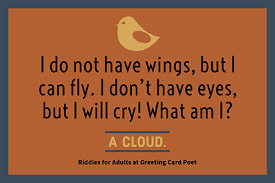 